РОССИЯ ФЕДЕРАЦИЯЗЫ			           РОССИЙСКАЯ ФЕДЕРАЦИЯ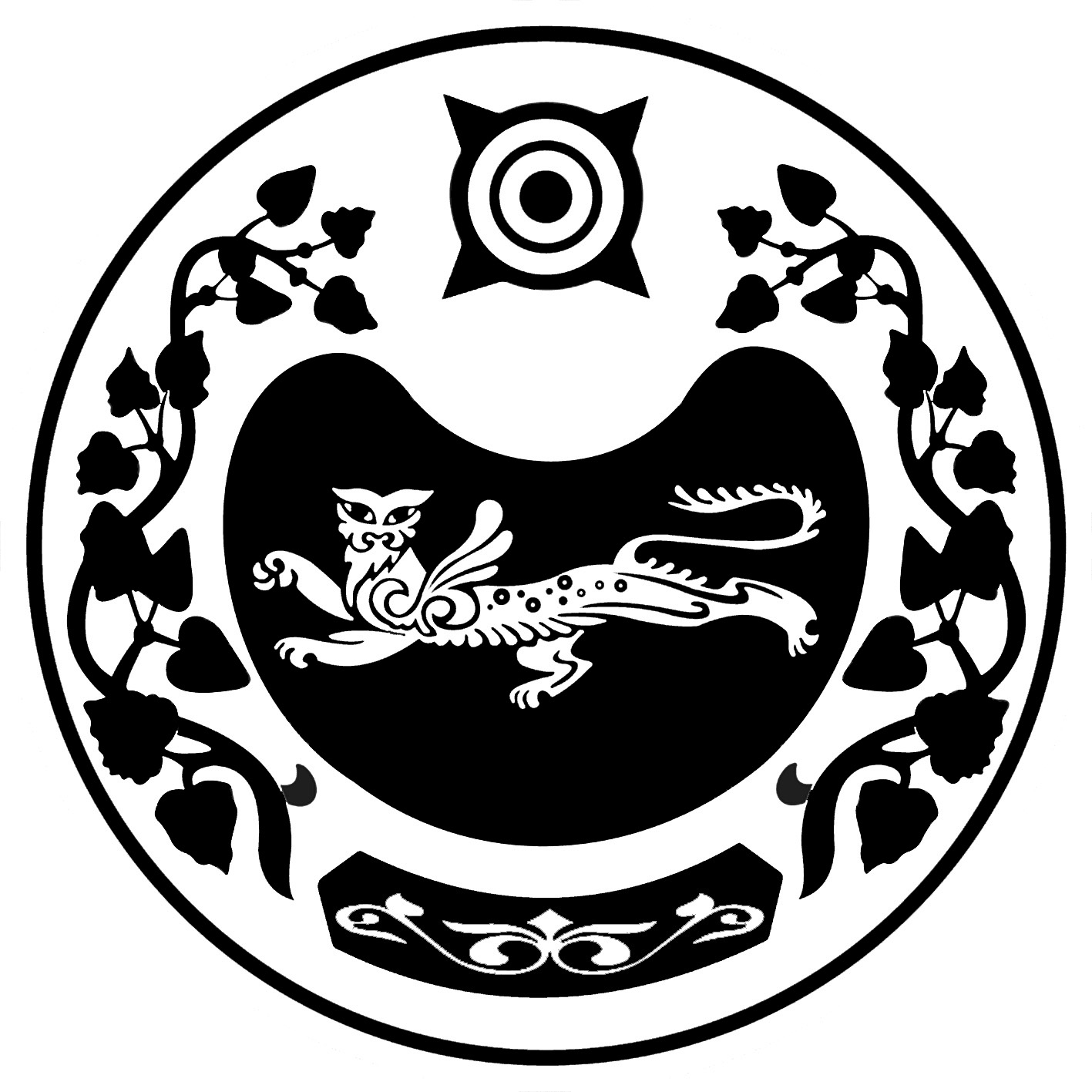             ХАКАС РЕСПУБЛИКАЗЫ			              РЕСПУБЛИКА ХАКАСИЯ	                   АUБАН ПИЛТIРI 		                               АДМИНИСТРАЦИЯ      АЙМАUЫНЫY УСТАU-ПАСТАА   		         УСТЬ-АБАКАНСКОГО РАЙОНАП О С Т А Н О В Л Е Н И Еот  23.10.2020                      №  723-п             р.п. Усть-АбаканО признании утратившими силунекоторых правовых актов администрации Усть-Абаканского района  В целях приведения некоторых правовых актов администрации Усть-Абаканского района в соответствие с действующим законодательством Российской Федерации, на основании статьи 269.2 Бюджетного кодекса Российской Федерации, Федерального закона от 05.04.2013 № 44-ФЗ «О контрактной системе в сфере закупок товаров, работ, услуг для обеспечения государственных и муниципальных нужд», Постановления Правительства РФ от 01.10.2020 № 1576 «Об утверждении Правил осуществления контроля в сфере закупок товаров, работ, услуг в отношении заказчиков, контрактных служб, контрактных управляющих, комиссий по осуществлению закупок товаров, работ, услуг и их членов, уполномоченных органов, уполномоченных учреждений, специализированных организаций, операторов электронных площадок, операторов специализированных электронных площадок и о внесении изменений в Правила ведения реестра жалоб, плановых и внеплановых проверок, принятых по ним решений и выданных предписаний, представлений»,  руководствуясь статьей 66 Устава муниципального образования Усть-Абаканский район, администрация Усть-Абаканского района ПОСТАНОВЛЯЕТ:Признать утратившими силу:Постановление администрации Усть-Абаканского района от 27.12.2018  № 2033-п «Об определении органа внутреннего муниципального финансового контроля»;Постановление администрации Усть-Абаканского района от 27.12.2018  № 2034-п «Об определении уполномоченного органа по осуществлению контроля в сфере закупок и утверждении Положения об уполномоченном органе на осуществление контроля в сфере закупок товаров, работ, услуг для обеспечения муниципальных нужд Усть-Абаканского района»;Постановление администрации Усть-Абаканского района от 11.09.2019 № 1127-п «О внесении изменений в постановление администрации Усть-Абаканского района № 2034-п от 27.12.2018 «Об определении уполномоченного органа по осуществлению контроля в сфере закупок и утверждении Положения об уполномоченном органе на осуществление контроля в сфере закупок товаров, работ, услуг для обеспечения муниципальных нужд Усть-Абаканского района».2. Настоящее постановление вступает в силу с момента подписания.3. Исполняющей обязанности управляющего делами администрации Усть-Абаканского района Лемытской О.В. разместить настоящее постановление на официальном сайте Администрации Усть-Абаканского района в сети Интернет.4.  Главному редактору МАУ «Редакция газеты «Усть-Абаканские известия» Церковной И.Ю. опубликовать настоящее постановление в газете «Усть-Абаканские известия».5. Контроль за исполнением настоящего постановления возложить на  заместителя Главы администрации Усть-Абаканского района по финансам и экономике – руководителя управления финансов и экономики  администрации Усть-Абаканского района Потылицыну Н.А.Глава Усть-Абаканского района		   		                            Е.В. Егорова 